Crianças com necessidade alimentar especial: oferta-se leite de soja, biscoito e preparações sem leite e queijo*Diabetes tipo I (DM): adoçante, creme vegetal, biscoito salgado*Intolerância à lactose: leite de sojaSecretaria Municipal de Educação de Ipumirim/SC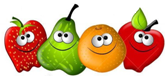 Programa Nacional de Alimentação Escolar – PNAE Cardápio Necessidade Alimentar Especial* (4 - 10 anos) Zona Urbana – Período ParcialNúcleo Educacional Municipal Professor Claudino LocatelliSecretaria Municipal de Educação de Ipumirim/SCPrograma Nacional de Alimentação Escolar – PNAE Cardápio Necessidade Alimentar Especial* (4 - 10 anos) Zona Urbana – Período ParcialNúcleo Educacional Municipal Professor Claudino LocatelliSecretaria Municipal de Educação de Ipumirim/SCPrograma Nacional de Alimentação Escolar – PNAE Cardápio Necessidade Alimentar Especial* (4 - 10 anos) Zona Urbana – Período ParcialNúcleo Educacional Municipal Professor Claudino LocatelliSecretaria Municipal de Educação de Ipumirim/SCPrograma Nacional de Alimentação Escolar – PNAE Cardápio Necessidade Alimentar Especial* (4 - 10 anos) Zona Urbana – Período ParcialNúcleo Educacional Municipal Professor Claudino LocatelliSecretaria Municipal de Educação de Ipumirim/SCPrograma Nacional de Alimentação Escolar – PNAE Cardápio Necessidade Alimentar Especial* (4 - 10 anos) Zona Urbana – Período ParcialNúcleo Educacional Municipal Professor Claudino LocatelliSecretaria Municipal de Educação de Ipumirim/SCPrograma Nacional de Alimentação Escolar – PNAE Cardápio Necessidade Alimentar Especial* (4 - 10 anos) Zona Urbana – Período ParcialNúcleo Educacional Municipal Professor Claudino LocatelliNOVEMBRO / 2022NOVEMBRO / 2022NOVEMBRO / 2022NOVEMBRO / 2022NOVEMBRO / 2022NOVEMBRO / 2022REFEIÇÃO / HORÁRIOS2ª FEIRA 31/103ª FEIRA 01/114ª FEIRA 02/115ª FEIRA 03/116ª FEIRA 04/11Lanche da manhã09h15 as 09h45Lanche da tarde 15h15 as 15h45Leite de soja com café Sanduíche comMortadela e creme vegetalFruta - Banana  Arroz com feijãoCarne moída suína Beterraba cozida      FERIADO Iogurte de soja  e zero açúcarBiscoito salgadoFruta - Maçã       Chá c/ adoçante (DM)Pão branco com Doce de fruta ou Creme vegetal (DM)Fruta - Melancia  REFEIÇÃO / HORÁRIOS2ª FEIRA 07/113ª FEIRA 08/114ª FEIRA 09/115ª FEIRA 10/116ª FEIRA 11/11Lanche da manhã09h15 as 09h45Lanche da tarde 15h15 as 15h45Suco de uvaBiscoito salgadoFruta - BananaArroz com feijãoOmeleteAlfaceMacarrão espaguete Carne moída bovinaTomate + AcelgaPolenta cremosa Ragu suíno    Repolho colorido    Leite de soja com café Pão branco com Carne moída de frangoFruta - MaçãREFEIÇÃO / HORÁRIOS2ª FEIRA 14/113ª FEIRA 15/114ª FEIRA 16/115ª FEIRA 17/116ª FEIRA 18/11Lanche da manhã09h15 as 09h45Lanche da tarde 15h15 as 15h45Leite de soja com caféBiscoito salgadoFruta - Banana  FERIADO  Chá  c/ adoçante (DM)Pão branco com Doce de fruta ou Creme vegetal (DM)Fruta - Maçã Risoto comcoraçãozinho de frango    Repolho coloridoSuco de uvaBolo de laranja ou Biscoito salgado (DM)Fruta - MelanciaREFEIÇÃO / HORÁRIOS2ª FEIRA 21/113ª FEIRA 22/114ª FEIRA 23/115ª FEIRA 24/116ª FEIRA 25/11Lanche da manhã09h15 as 09h45Lanche da tarde 15h15 as 15h45Leite de soja com café Sanduíche comMortadela e creme vegetalFruta - Banana  Arroz com feijãoOmelete Tomate + AcelgaMacarrão espaguete Carne moída bovinaAlface Arroz com feijãoCarne moída suína Beterraba cozida      Sagu de suco de uvaBiscoito salgadoFruta - MaçãREFEIÇÃO / HORÁRIOS2ª FEIRA 28/113ª FEIRA 29/114ª FEIRA 30/115ª FEIRA 01/126ª FEIRA 02/12Lanche da manhã09h15 as 09h45Lanche da tarde 15h15 as 15h45Suco de uvaBiscoito salgadoFruta - BananaArroz com feijãoCarne moída de frangoBeterraba cozida      Polenta cremosa Ragu suíno    Repolho colorido    Risoto comFrango (desfiado)Tomate + Acelga Chá c/ adoçante (DM)Pão branco com Doce de fruta ou Creme vegetal (DM)Fruta - MaçãComposiçãoNutricional(Média semanal)Energia (kcal)CHO (g)PTN (g)LPD (g)Cardápio sujeito a alterações.Sem aviso prévioComposiçãoNutricional(Média semanal)289,355% a 65% do VET10% a 15% do VET15% a 30% do VETCardápio sujeito a alterações.Sem aviso prévioComposiçãoNutricional(Média semanal)289,346g - 62%10g - 14%8g - 24%Cardápio sujeito a alterações.Sem aviso prévioNutricionista RT Maikeli Frozza – CRN 10.3519Nutricionista RT Maikeli Frozza – CRN 10.3519Nutricionista RT Maikeli Frozza – CRN 10.3519Nutricionista RT Maikeli Frozza – CRN 10.3519Nutricionista RT Maikeli Frozza – CRN 10.3519Nutricionista RT Maikeli Frozza – CRN 10.3519